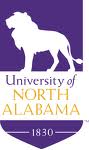 Departmental Review____________________                  Department Chair                                                Departmental AssessmentThe University of North Alabama is committed to a process of ongoing and integrated planning and evaluation. To this end, each department engages in a five-year review to ensure that departmental goals, strategies, and projected outcomes support the institution’s mission, strategic plan, and commitment to academic excellence.Specifically, all five-year reviews should 1) incorporate a systematic review of institutional mission, goals, and outcomes; 2) review results targeted toward continuing improvement in departmental quality; and 3) document changes have occurred as a result of the review.1.	Provide a brief overview of departmental activities throughout the reporting period 	including goals and progress to achievement:2.	Assess the department as it relates to staff activities throughout the previous 	reporting period including research, service, and staff development:3. 	Are facilities and resources adequate to address the goals and objectives of the 	department? Explain why or why not:4.	Notable achievements by the department (students, faculty, staff):5.	Briefly describe the department’s vision and how it aligns with the University’s 	strategic plan:6.	How has the department addressed recommendations from the previous program 	review?